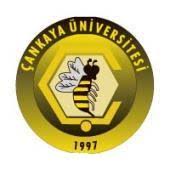 Çankaya ÜniversitesiPsikolojik Danışma ve Rehberlik Merkezi (PDRM)ÖĞRENCİ BİLDİRİM FORMUAkademik danışmanlar, öğretim üyeleri, öğretim görevlileri ve idari personel öğrencilerde gözlemlemiş oldukları değişimleri ve gelişimleri paylaşmak istediklerinde, Öğrenci Bildirim Formu’nu doldurarak PDRM’deki uzmanlardan herhangi birisine başvurabilirler. Öğrenci ile ilgili bilgiler yazılı olarak iletilmediğinde bilgiler kayba uğradığı için öğrenciyi izlemeyi zorlaştırmaktadır. Bu nedenle akademik ve idari personelin yönlendirmelerini yazılı bir formla yapmaları, bilgi kaybını önlemekte ve PDRM’nin daha etkili hizmet verebilmesine yardımcı olmaktadır.                                                                            	                                                  Tarih:ÖĞRENCİNİN;  KONU ÖZETİVARSA, KONU İLE İLGİLİ YAPILAN ÇALIŞMALAR:PDRM’ye Bildirim Yapan Personelin;Adı-Soyadı:Bölümü/Birimi:İmzası:	Adı Soyadı:Numarası:	Bölümü:                                                     Sınıfı:PDRM’ye Bildirim Nedeni:Öğrenci ile yapılan çalışmalar:Diğer öğretim üyeleri ile yapılan çalışmalar: